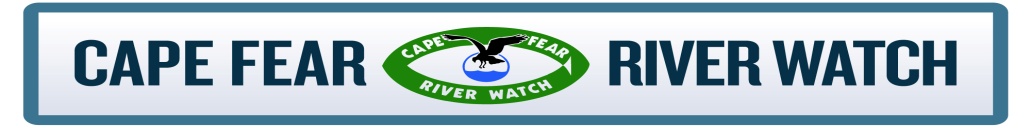 CFRW Application for Summer Camp ScholarshipPlease print clearly and neatlyInclude all children applying for scholarshipName of parent/guardian________________________________________________________________Name(s) of student _____________________________________________________________________Age of student  ________________________________________________________________________Mailing Address: _______________________________________________________________________Phone Number: ________________________________________________________________________Please indicate student(s) level of interest in the camp: 	Extremely Interested		Interested		Not InterestedPlease enter Gross Income and how often it is received. EXAMPLES: $9500.50 Annually OR $1200.00 Monthly OR $600.25 Twice a month OR $325.75 WeeklyGross Income: _________________________________________________________________________An adult household member must sign the application.  I certify (promise) that all information on this application is true and that all income is reported.  Signature (parent or guardian) _____________________________________________        Date: _____________	